Room Booking Form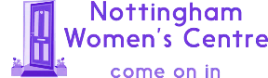 Room Booking FormRoom Booking FormRoom Booking FormRoom Booking FormRoom Booking FormPlease note: Nottingham Women's Centre is a women only space and therefore men will not be able to use the Centre, its rooms or facilitiesPlease note: Nottingham Women's Centre is a women only space and therefore men will not be able to use the Centre, its rooms or facilitiesPlease note: Nottingham Women's Centre is a women only space and therefore men will not be able to use the Centre, its rooms or facilitiesPlease note: Nottingham Women's Centre is a women only space and therefore men will not be able to use the Centre, its rooms or facilitiesPlease note: Nottingham Women's Centre is a women only space and therefore men will not be able to use the Centre, its rooms or facilitiesPlease note: Nottingham Women's Centre is a women only space and therefore men will not be able to use the Centre, its rooms or facilitiesNameOrganisationRegistered Charity no/PO noFor Invoice PurposesFor Invoice PurposesFor Invoice PurposesFor Invoice PurposesFor Invoice PurposesFor Invoice PurposesAddressTelephoneEmailType of Organisation (please tick one)Type of Organisation (please tick one)Type of Organisation (please tick one)Type of Organisation (please tick one)Type of Organisation (please tick one)Type of Organisation (please tick one)Individual/Community Group    Individual/Community Group    Voluntary Sector    Statutory/Private Sector    Statutory/Private Sector    Statutory/Private Sector    Booking InformationBooking InformationBooking InformationBooking InformationBooking InformationBooking InformationAny mobility requirements?:                     Any mobility requirements?:                     Date(s) required:Date(s) required:Date(s) required:Date(s) required:Times required (please include preparation & clearing away):Times required (please include preparation & clearing away):Times required (please include preparation & clearing away):Times required (please include preparation & clearing away):Times required (please include preparation & clearing away):Times required (please include preparation & clearing away):Type of Function (please tick where appropriate)Type of Function (please tick where appropriate)Type of Function (please tick where appropriate)Type of Function (please tick where appropriate)Type of Function (please tick where appropriate)Type of Function (please tick where appropriate)How many women will be using the room? (approx.)    How many women will be using the room? (approx.)    How many women will be using the room? (approx.)    How many women will be using the room? (approx.)    How many women will be using the room? (approx.)    How many women will be using the room? (approx.)    Open to public or private?  Open to public or private?  Can we share this event?   Can we promote this event?   Can we promote this event?   Can we promote this event?   Other Equipment - price is per session, either 9am - 1pm or 1pm - 5pm, all day is double (please tick if required)Other Equipment - price is per session, either 9am - 1pm or 1pm - 5pm, all day is double (please tick if required)Other Equipment - price is per session, either 9am - 1pm or 1pm - 5pm, all day is double (please tick if required)Other Equipment - price is per session, either 9am - 1pm or 1pm - 5pm, all day is double (please tick if required)Other Equipment - price is per session, either 9am - 1pm or 1pm - 5pm, all day is double (please tick if required)Other Equipment - price is per session, either 9am - 1pm or 1pm - 5pm, all day is double (please tick if required)Laptop & Digital Projector £10   Laptop & Digital Projector £10   Flipchart, paper & pens £2.50   Hot water urn & refreshments £5   Hot water urn & refreshments £5   Hot water urn & refreshments £5   Important InformationImportant InformationImportant InformationImportant InformationImportant InformationImportant InformationCancellationCancellationCancellationCancellationCancellationCancellationIf you need to cancel a room you have booked we need at least 5 working days’ notice (or 24 hours if the booking was made within this time) or you will be charged the full rental cost.If you need to cancel a room you have booked we need at least 5 working days’ notice (or 24 hours if the booking was made within this time) or you will be charged the full rental cost.If you need to cancel a room you have booked we need at least 5 working days’ notice (or 24 hours if the booking was made within this time) or you will be charged the full rental cost.If you need to cancel a room you have booked we need at least 5 working days’ notice (or 24 hours if the booking was made within this time) or you will be charged the full rental cost.If you need to cancel a room you have booked we need at least 5 working days’ notice (or 24 hours if the booking was made within this time) or you will be charged the full rental cost.If you need to cancel a room you have booked we need at least 5 working days’ notice (or 24 hours if the booking was made within this time) or you will be charged the full rental cost.AccessAccessAccessAccessAccessAccessThere is no lift at the Centre. Room 1, Room 4 & the Basement Training Room are accessible to wheelchair users. Unfortunately, other rooms are not accessible but please contact us if you have specific requirements and we'll do our best to accommodate you in the Centre.There is no lift at the Centre. Room 1, Room 4 & the Basement Training Room are accessible to wheelchair users. Unfortunately, other rooms are not accessible but please contact us if you have specific requirements and we'll do our best to accommodate you in the Centre.There is no lift at the Centre. Room 1, Room 4 & the Basement Training Room are accessible to wheelchair users. Unfortunately, other rooms are not accessible but please contact us if you have specific requirements and we'll do our best to accommodate you in the Centre.There is no lift at the Centre. Room 1, Room 4 & the Basement Training Room are accessible to wheelchair users. Unfortunately, other rooms are not accessible but please contact us if you have specific requirements and we'll do our best to accommodate you in the Centre.There is no lift at the Centre. Room 1, Room 4 & the Basement Training Room are accessible to wheelchair users. Unfortunately, other rooms are not accessible but please contact us if you have specific requirements and we'll do our best to accommodate you in the Centre.There is no lift at the Centre. Room 1, Room 4 & the Basement Training Room are accessible to wheelchair users. Unfortunately, other rooms are not accessible but please contact us if you have specific requirements and we'll do our best to accommodate you in the Centre.DeclarationDeclarationDeclarationDeclarationDeclarationDeclarationI hereby undertake (for myself and on behalf of the organisation/group mentioned above, whose agent I am) to pay the appropriate charge stated within this form and to observe and perform all the conditions set out overleaf, which I have read and understood. I understand that the data contained in this form will be stored in line with GDPR.I hereby undertake (for myself and on behalf of the organisation/group mentioned above, whose agent I am) to pay the appropriate charge stated within this form and to observe and perform all the conditions set out overleaf, which I have read and understood. I understand that the data contained in this form will be stored in line with GDPR.I hereby undertake (for myself and on behalf of the organisation/group mentioned above, whose agent I am) to pay the appropriate charge stated within this form and to observe and perform all the conditions set out overleaf, which I have read and understood. I understand that the data contained in this form will be stored in line with GDPR.I hereby undertake (for myself and on behalf of the organisation/group mentioned above, whose agent I am) to pay the appropriate charge stated within this form and to observe and perform all the conditions set out overleaf, which I have read and understood. I understand that the data contained in this form will be stored in line with GDPR.I hereby undertake (for myself and on behalf of the organisation/group mentioned above, whose agent I am) to pay the appropriate charge stated within this form and to observe and perform all the conditions set out overleaf, which I have read and understood. I understand that the data contained in this form will be stored in line with GDPR.I hereby undertake (for myself and on behalf of the organisation/group mentioned above, whose agent I am) to pay the appropriate charge stated within this form and to observe and perform all the conditions set out overleaf, which I have read and understood. I understand that the data contained in this form will be stored in line with GDPR.SignedDateOnce completed please return to the address below:Once completed please return to the address below:Once completed please return to the address below:Once completed please return to the address below:Once completed please return to the address below:Once completed please return to the address below:Nottingham Women's Centre, 30 Chaucer Street, Nottingham, NG1 5LPadmin@nottinghamwomenscentre.com          0115 9411475Charity Registration: 1105837   Company Limited by Guarantee: 5113835Nottingham Women's Centre, 30 Chaucer Street, Nottingham, NG1 5LPadmin@nottinghamwomenscentre.com          0115 9411475Charity Registration: 1105837   Company Limited by Guarantee: 5113835Nottingham Women's Centre, 30 Chaucer Street, Nottingham, NG1 5LPadmin@nottinghamwomenscentre.com          0115 9411475Charity Registration: 1105837   Company Limited by Guarantee: 5113835Nottingham Women's Centre, 30 Chaucer Street, Nottingham, NG1 5LPadmin@nottinghamwomenscentre.com          0115 9411475Charity Registration: 1105837   Company Limited by Guarantee: 5113835Nottingham Women's Centre, 30 Chaucer Street, Nottingham, NG1 5LPadmin@nottinghamwomenscentre.com          0115 9411475Charity Registration: 1105837   Company Limited by Guarantee: 5113835Nottingham Women's Centre, 30 Chaucer Street, Nottingham, NG1 5LPadmin@nottinghamwomenscentre.com          0115 9411475Charity Registration: 1105837   Company Limited by Guarantee: 5113835In an emergency please contact the out of hours phone: 07935 953266In an emergency please contact the out of hours phone: 07935 953266In an emergency please contact the out of hours phone: 07935 953266In an emergency please contact the out of hours phone: 07935 953266In an emergency please contact the out of hours phone: 07935 953266In an emergency please contact the out of hours phone: 07935 953266Room Booking Conditions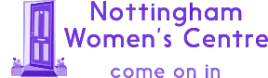 Any woman or organisation wishing to book a room must complete a room booking form. This applies to tenant groups based in the Centre as well as external bodies.The form should be signed, and a cost agreed between Nottingham Women’s Centre and the relevant party. The room booking will remain provisional until a booking form has been received.Senior Management must give approval if a room booking is requested for an evening or over the weekend. An out of hours’ contract must be signed.The Finance Manager will send an invoice to the users of the room. Payment can be made before the room booking takes place, if the user would prefer to do this. For cancellations, it is essential that at least 5 working days’ notice must be given, to guarantee a refund of payment. If less than 5 days is given, the full payment is required. To cancel a room booking a cancellation form must be completed and returned or an email requesting cancellation must be received.